      Furniture (F)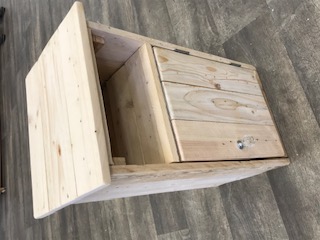 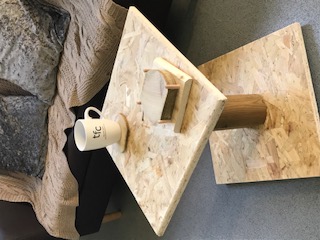 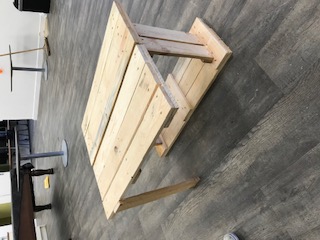 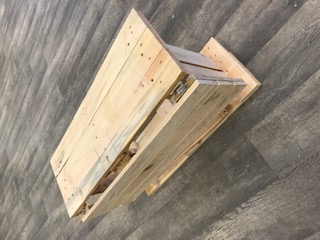 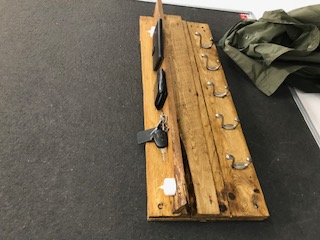 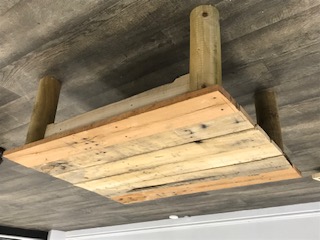 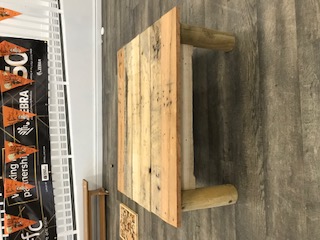 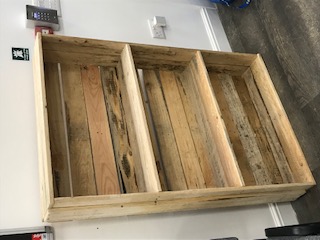 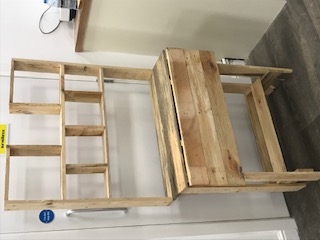 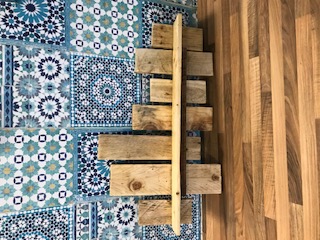      Indoor Furnishings (IF)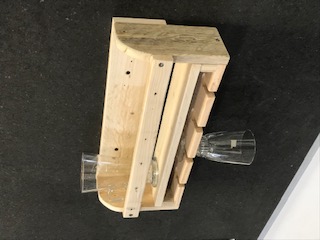 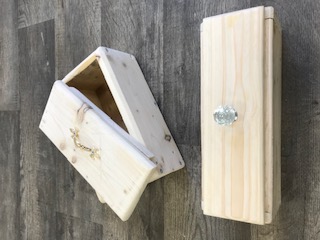 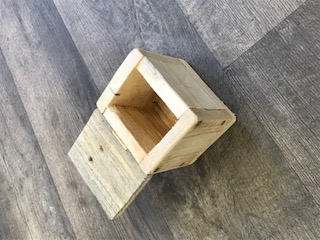 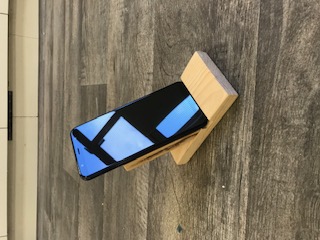 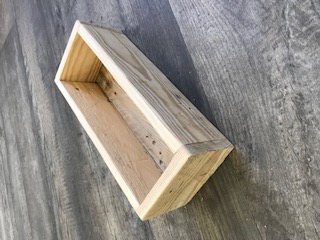 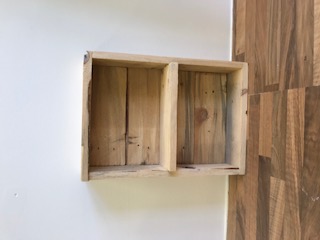 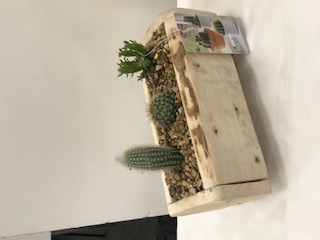 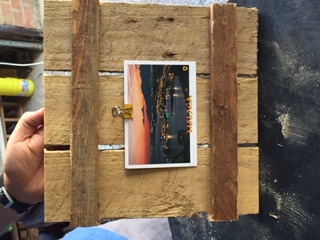 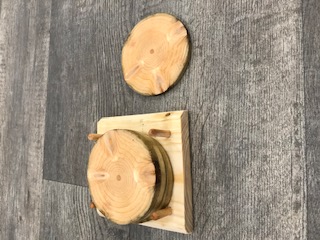 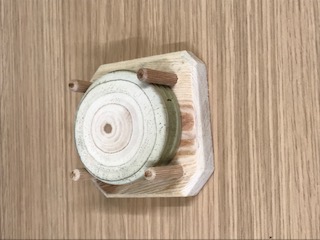 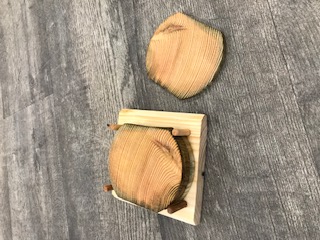 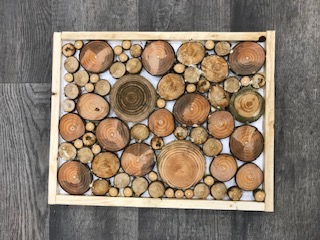 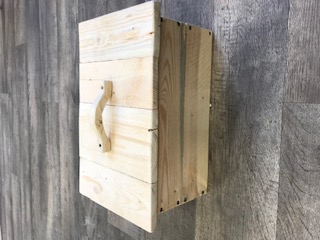 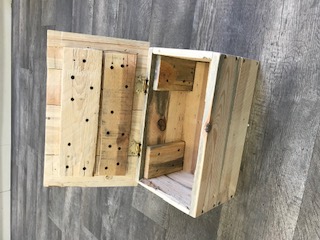 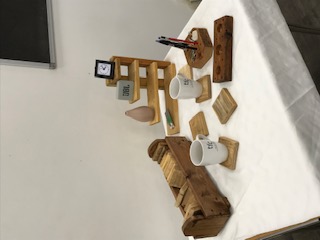       Outdoor (OU)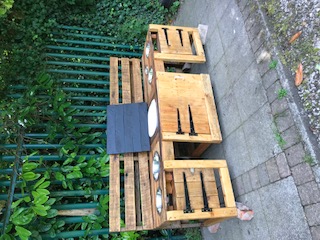 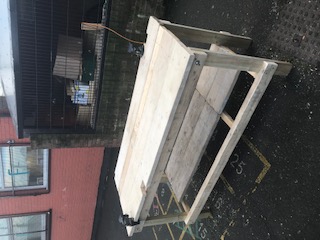 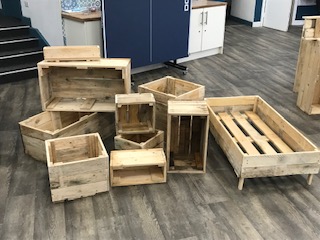 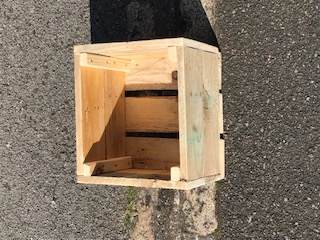 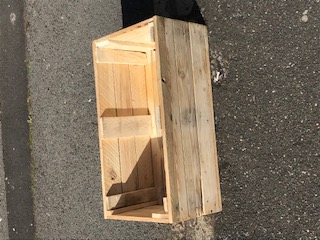 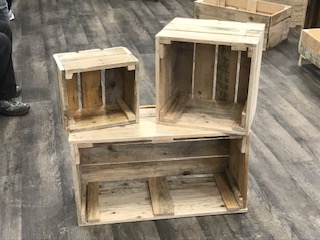 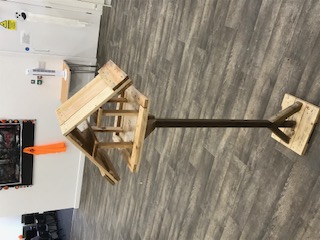 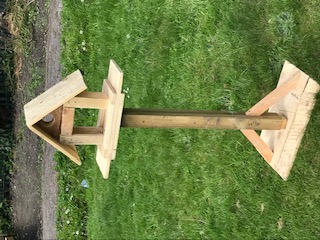 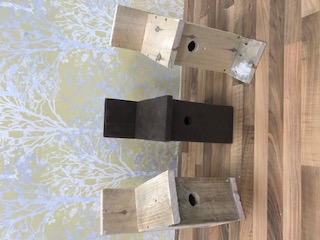 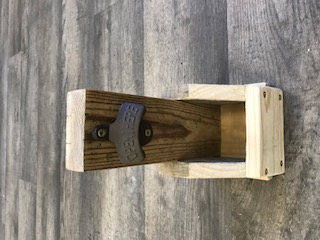 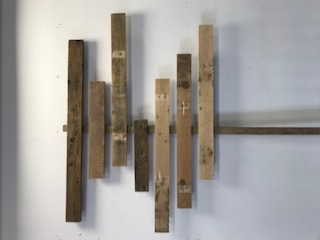 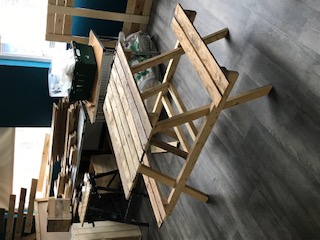 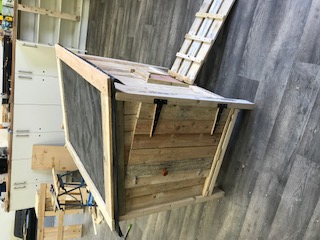      Christmas (CH)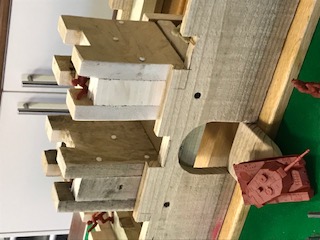 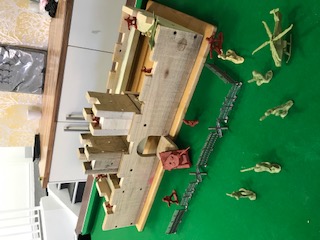 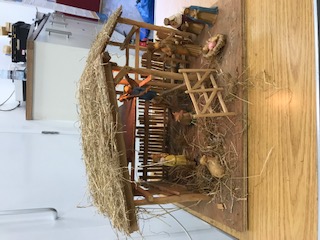 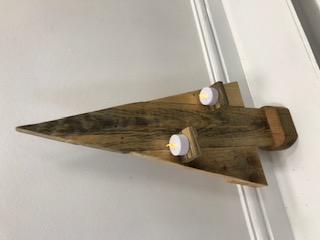 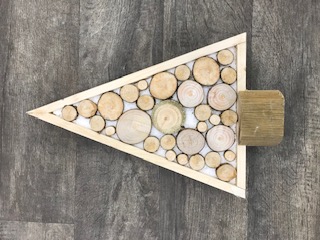 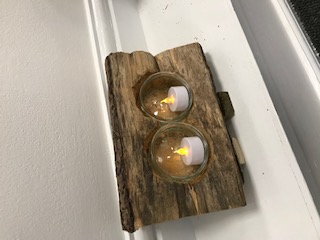 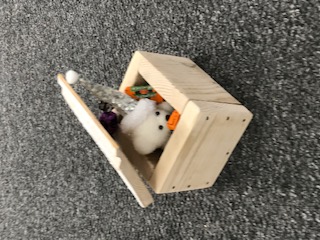 